Computer first term revision for 5 primary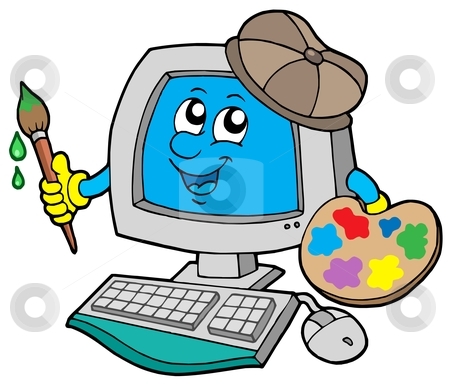 Q 1 :Choose the correct answer :(Recyclebin,Icons, Start ,Taskbar , Internet explorer)We use ……… to open different programs .…………. Appear in the bottom of the screen and we can recognize ………… button in it . …………… has the deleted folders .…………….. use to deal with the internet .Q 2 :Complete the sentences :The basic icons are ………… , ……………. , ……………..... , ……………… .The desktop contains of two main parts ……………….. and ……………..We can recognize in the taskbar start menu ,…………….. , ……………… , ……………………………… is a program that allows you to deal with the internet .Q 3 :Answer the questions :1 )Define ( Icons – taskbar – desktop )Icons : …………………………………………………….........Taskbar : ……………………………………………………….Desktop : ………………………………………………………Q 4 put (     ) or (     ) Taskbar appear in the middle of the screen (   )Date and time appear on the taskbar (   )My computer is not one of the basic icons (   )We can not see opened programs on the taskbar (   )Taskbar appear in the bottom of the screen We can open help and support by press f1 (   )Help and support doesn’t help us in find any file in our computer (    )Q 6:Put a line under the correct answer : (windows – desktop ) the first thing appear when we turn on our computer .( Icons – taskbar ) use to refer to different programs . ( icons – taskbar ) is a bar appear in the bottom of the screen ,( windows – icons ) is an operating system .Q 7 :Re-arrange :To change the screen saver :Open control panel (   )Click start menu  (   )Select on picture of the screen saver (   )Click screen saver tab (    )Double click on the display icon (    )The display properties box appears (    )2)to change the desktop background :Open control panel (     )Double click the display icon (     )Click the desktop tab (    )Select one of the background (     )Select the position (     )The display properties box appears (     ) Match the icons to its name :Q 8:Computer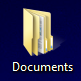 Recycle Bin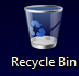 Internet Explorer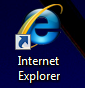 Documents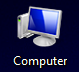 